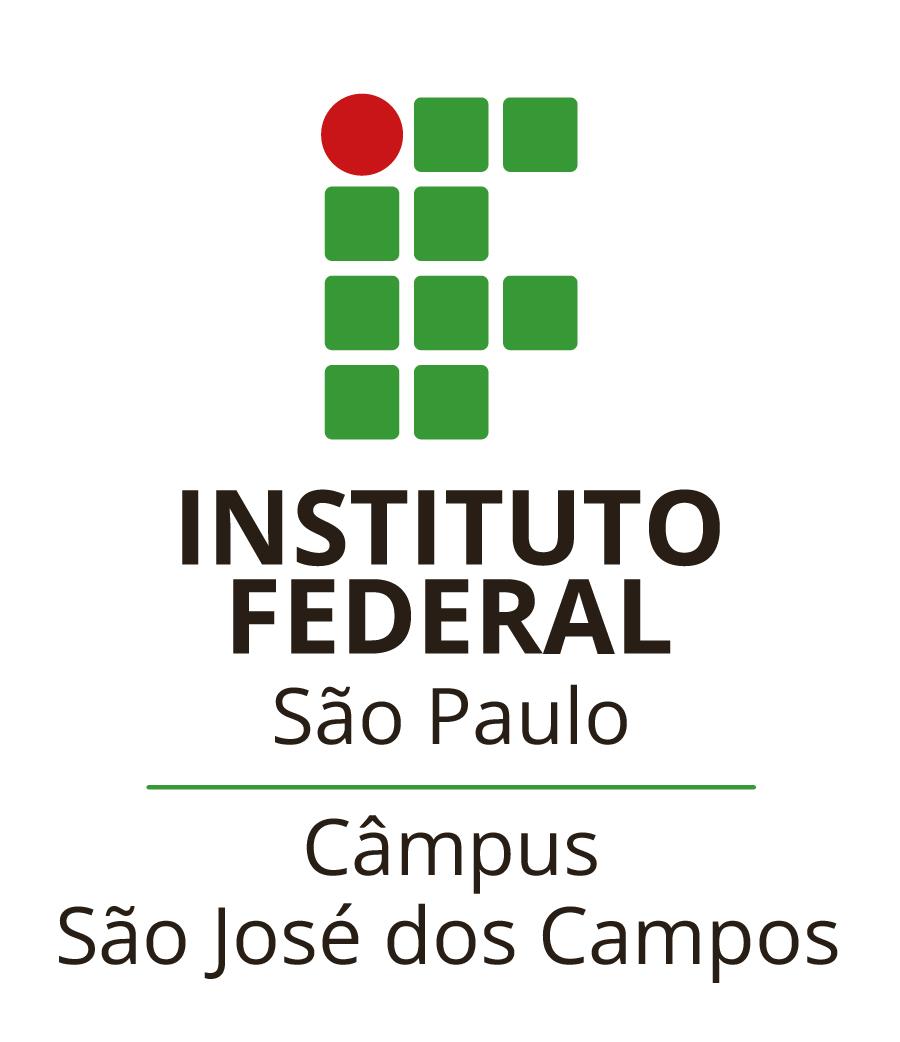 Anexo X - DECLARAÇÃO DE MORADIA EM REPÚBLICAEu,__________________________________________________________________________, RG_______________________________, CPF________________, declaro, para fins, que resido em __________________________(cidade) em uma república estudantil na (Rua, Av., etc.) _________________________________________________________________, nº _________ Comp.__________ , no bairro ____________________________, juntamente com as pessoas identificadas abaixo:Identificação dos Moradores:1.	Nome: __________________________________________________________________RG: __________________ Telefone: __________________ Celular: _________________Assinatura: ______________________________________________________________2.	Nome: __________________________________________________________________RG: __________________ Telefone: __________________ Celular: _________________Assinatura: ______________________________________________________________3.	Nome: __________________________________________________________________RG: __________________ Telefone: __________________ Celular: _________________Assinatura: ______________________________________________________________(Se não couber a lista de todos os moradores residentes na república aqui, utilizar uma folha anexa.)Declaro também estar ciente das penalidades legais* a que estou sujeito(a):A omissão ou falsidade de informações pertinentes à seleção resultará em exclusão do Programa e devolução dos valores por mim recebidos, a fim de ressarcir os cofres da União. O Artigo 299 do Código Penal dispõe que é crime "Omitir, em documento público ou particular, declaração que dele devia constar, ou nele inserir declaração falsa ou diversa da que deveria ser escrita, com fim de prejudicar, criar obrigação ou alterar a verdade sobre o fato juridicamente relevante”. Pena: Reclusão, de um a cinco anos, e multa, se o documento é público, e reclusão de um a três anos, e multa, se o documento é particular. ___________________________, ______ de _____________________ de 2022. ___________________________________________________________Assinatura do(a) Declarante